PERSEPSI MASYARAKAT BEKASI PADA TPST BANTAR GEBANG KOTA BEKASI Studi Fenomenologi Persepsi Masyarakat Bekasi Mengenai TPST Bantar Gebang di Kota BekasiSKRIPSIDiajukan Untuk Memenuhi Salah Satu Syarat Menempuh Ujian Strata Satu (SI) Konsentrasi Hubungan Masyarakat Jurusan Ilmu KomunikasiRICHANIA REZA PRIMANRP 122050007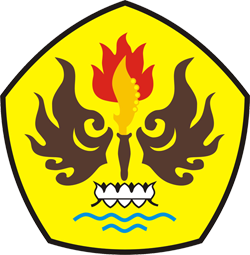 ILMU KOMUNIKASIFAKULTAS ILMU SOSIAL DAN ILMU POLITIK UNIVERSITAS PASUNDAN BANDUNG2016